“共情润心 共绘成长”心理健康教育海报设计大赛学校即日起启动第十八届“5.25”我爱我心理健康节，现向全校学生征集心理健康主题海报。鼓励学生积极进行自我探索与创意表达，展示学生理性平和、自尊自信、积极向上的阳光心态，宣传普及心理健康知识，帮助大学生树立正确的心理健康观念，拓展大学生综合素质。一、参赛对象全校全体学生二、参赛要求1.参赛作品题目自拟，要契合心理健康主题，结合心理知识要点，用艺术的方式诠释心理健康的内涵，内容积极向上，结构完整合理，富有想象力及艺术感染力，能传递心理正能量。2.作品形式不限，电子海报或手绘海报均可，其中手绘作品通过拍照、扫描等方式提交。仅提交电子版(JPG格式，要求内容完整、像素清晰)，每个作品的作者限2人以内。3.作品需附上一段文字说明（200字左右），简要阐述作品的题目、创意和内涵。4.参赛作品须为本人原创作品，严禁抄袭或大幅借鉴、侵害他人版权。参赛者享有作品的著作权，须同意授权主办方享有出版和网络传播权。三、参赛时间作品提交截止时间2022年5月25日12：00前。四、参赛方式请参赛同学于5月25日前将电子海报或手绘海报照片的电子版上传至下方二维码，文件以“学院-姓名-作品名称”命名。组织院系：海洋与大气学院、崇本学院联系人：巩钇联系电话：0532-66782371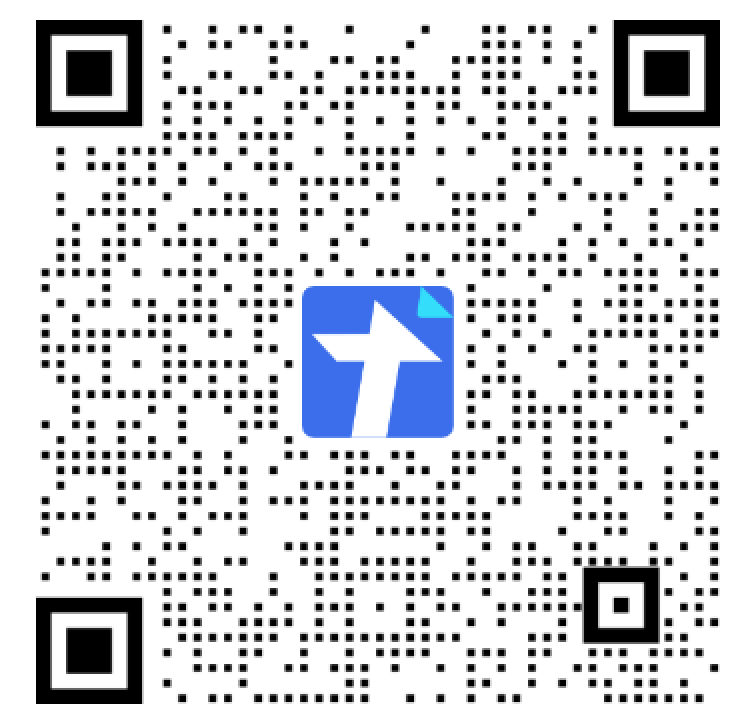 五、评选标准投稿截止后，采用“大众评审”（满分30分）+“评委评审”（满分70分）的方式进行评分。我们将对投稿作品进行首轮筛选，晋级的作品将进入线上投票环节。其中大众评审根据各个作品线上投票的得票数进行排名赋分，评委评审将从作品的主题，内容，形式，技术等方面对参赛作品进行综合评分。根据最终得分评选出一等奖、二等奖、三等奖1、2、3名和优秀奖若干名，并予以表彰。